Положение                                                                                                                        о проведении Зимнего Чемпионата Вооруженных сил РФ по теннису среди ветеранов 2017 г. в системе Российского ветеранского теннисного тура(Вет-тура).
1. Общие положения    Зимний  Чемпионат Вооружённых сил Российской Федерации по теннису среди ветеранов 2017 года, далее по тексту «Чемпионат», проводится с целью привлечения ветеранов тенниса к активному, здоровому образу жизни,  популяризации тенниса и его дальнейшего массового развития, повышения  мастерства спортсменов-ветеранов тенниса.    Чемпионат относится к турниру 2-й категории.  Организацию и подготовку к Чемпионату осуществляет оргкомитет, образуемый Советом ветеранов Вооруженных сил РФ.   Непосредственно проведение соревнований возлагается на директора турнира, оргкомитет   и Главную  судейскую коллегию (далее ГСК), утвержденную оргкомитетом.  Директор Чемпионата – начальник филиала «Санаторий «Марфинский» ФГБУ «СКК «Подмосковье» МО РФ- Козырев Петр Васильевич, (полковник запаса мед.службы) тел.8-903-546-81-11, Председатель оргкомитета – заместитель начальника ФГБУ «СКК «Подмосковье» МО РФ -  Виндриевский Геннадий Иванович (полковник запаса г.Долгопрудный) тел.8-915-093-65-20.
Главный судья  – судья Республиканской категории Лешуков Александр Николаевич (капитан 2 ранга запаса, г.Тверь) тел. 8-920-690-29-42Главный секретарь – судья 1-й категории Рожнова Марина Игоревна (г. Дмитров)

2.  Место и сроки проведенияСоревнования проводятся с 22 по 27 февраля 2017 года  по адресу: Московская область Мытищинский район, с.Марфино, филиал «Санаторий «Марфинский» ФГБУ «СКК «Подмосковье» МО РФ,  физкультурно-оздоровительный комплекс (ФОК).
3. Требования к участникам соревнования и условия их допуска     К участию в Чемпионате допускаются мужчины и женщины, проходящие военную службу в рядах ВС РФ, а также адмиралы и генералы, офицеры, мичманы, прапорщики, сержанты и старшины, рядовые  запаса и в отставке, а также все ветераны тенниса, которым к 31 декабря 2017 года исполнилось или должно исполниться 40 лет (независимо от дня и месяца рождения),  подавшие заявку в установленный настоящим Положением срок,  зарегистрировавшиеся в мандатной комиссии в день приезда соответствующей возрастной группы и уплатившие заявочный  взнос. Все участники должны иметь медицинский допуск к соревнованиям.     Принадлежность игрока к той или иной возрастной группе определяется годом рождения.      Чемпионат проводится в следующих возрастных группах:- у женщин  в одиночном разряде – Ж-40+.- у мужчин в одиночном разряде –  М-40+, М-50+, М-60+, М-65+.     Максимальное  число участников в одиночном разряде  у мужчин - 32,минимальное - 6.      Максимальное число участников в одиночном разряде у женщин – 24, минимальное -4.     Соревнования в парном разряде проводится в  возрастных группах:
-   у мужчин –ММ- 40+, ММ-60+.-   смешанный парный разряд МЖ-40+.     Максимальное число пар в каждой возрастной группе – 16,  минимальное – 4.       Каждый участник Чемпионата имеет право участвовать в одиночном разряде  в одной возрастной группе, соответствующей его году рождения или моложе, в парном разряде – в двух возрастных группах, своей и младшей по возрасту или смешанном парном разряде.     В течение одного дня в любой возрастной группе допускается проведение для каждого участника не более одного матча в одиночном разряде и одного матча в парном разряде либо двух матчей  в парном разряде.  Участникам, не явившимся для проведения встречи в течение 15 минут после вызова на корт или указанного в расписании времени, засчитывается поражение.4.  Программа и  регламент проведения соревнований     Чемпионат проводится по действующим Правилам игры в теннис, принятым Международной Федерацией тенниса  по состоянию на 1 января 2010 г.      Жеребьевка проводится 20 февраля 2017 года в 12:00. Расписание игр будет размещено на сайте vtennis.ru 20 февраля 2017 года.Регистрация участников соревнований М-50+, М-60+ - 22 февраля 2017 года с 10:00 до 12:00.Регистрация участников соревнований Ж-40+, М-40+ - 23 февраля 2017 года с 10:00 до 12:00.Регистрация участников соревнований М-65+ - 23 февраля 2017 года с 15:00 до 17:00.Начало игр 22 февраля 2017 года в 12:00, с 23 февраля 2017 года в 09:00, окончание игр 22:00.Формирование состава участников и жеребьевка проводится в соответствии с Регламентом Вет-Тура.       Список сеяных участников определяется в соответствии с Регламентом Вет-Тура среди игроков, имеющих  рейтинг.         В случае превышения установленного максимального количества участников при регистрации игроков в соответствующей возрастной группе, ГСК оставляет за собой право проведения отборочного этапа. Отборочные игры проводятся сразу после окончания регистрации в соответствующей возрастной группе.     Соревнования в одиночных и парных разрядах во всех возрастных группах проводятся по олимпийской системе.  Предусмотрен дополнительный турнир в одиночных разрядах для проигравших в первом туре.    Все матчи в одиночном разряде проводятся из 3-х обычных сетов с применением тай-брейка во всех сетах. Матчи дополнительного турнира в одиночных разрядах начинаются 24 февраля по окончании игр основного турнира и проводятся из одного про-сета до 8 геймов, при счёте 8:8-тай-брейк до 7 очков.     Матчи в парном разряде проводятся из двух  сетов с  тай-брейком в каждом сете по системе «No-Ad» «ноу-эд» (с розыгрышем решающего очка при счете «ровно»). Если для выявления победителя потребуется решающий сет,  то вместо него играется решающий тай-брейк до 10 очков.   Главная судейская коллегия имеет право изменить регламент проведения соревнований в случае возникновения чрезвычайных обстоятельств.
5.  Техническое и материальное обеспечение соревнований    Соревнования проводятся на двух закрытых кортах с покрытием терафлекс филиала «Санаторий «Марфинский».    На каждую встречу одиночного турнира предоставляются 3 новых мяча, на разминку и тренировки – мячи, используемые на турнире, но не обязательно новые. О марке мячей участники информируются дополнительно.    Матчи турнира в одиночных  разрядах, начиная с полуфиналов  и финалы в парных разрядах,  обслуживаются судьями на вышке.     Участники  соревнований во время Чемпионата обеспечиваются питьевой водой. 

6. Обеспечение безопасности участников и зрителей    Физкультурные мероприятия проводятся на спортивных сооружениях, отвечающих требованиям соответствующих нормативных правовых актов, действующих на территории Российской Федерации и направленных на обеспечение общественного порядка и безопасности участников и зрителей, при наличии актов готовности объектов спорта к проведению физкультурных мероприятий.     Во время и в месте проведения Чемпионата должен находиться соответствующий медицинский персонал для оказания, в случае необходимости, скорой медицинской помощи.
7.Награждение 
    Победители  и призёры Чемпионата во всех возрастных группах в одиночных, парных и смешанном парном разрядах среди мужчин и женщин награждаются  ценными призами, кубками, медалями и грамотами, соответствующего достоинства. Предусмотрены призы в отдельных номинациях.
    8. Заявки на участие     Последний срок подачи заявок на участие в Чемпионате до 12.00 - 19 февраля 2017 года, по e-mail leshukov1956@yandex.ru по форме,  приведённой в приложении 1 настоящего Положения  или по телефонам: 89206902942,  89150936520 - телефон Председателя  оргкомитета  турнира.
         
9. Условия финансирования      Расходы по подготовке и проведению соревнования, награждению победителей и участников,  аренде кортов, бассейна, саун и тренажерного зала,  обеспечиваются  за счет средств организаторов, заявочных взносов и других источников. Расходы  по  участию  спортсменов  в  соревновании   (проезд   до  места  соревнования  и обратно, суточные в пути, питание и размещение)   несут   командирующие  их   организации  или сами   участники.      При регистрации в мандатной комиссии  каждому игроку необходимо уплатить заявочный взнос в размере 2000 рублей за участие в одиночном разряде и по 1000 рублей с каждого игрока - за участие в парном разряде.      Участники соревнований, которым  уже исполнилось или в 2017 году исполняется 65 лет у мужчин и 60 лет у женщин оплачивают вступительный взнос в размере 50%.  10. Проезд к месту проведения соревнований и размещение участников.       Проезд к месту проведения соревнований осуществляется на электричке от Савеловского вокзала, либо от ст.метро Тимерязевская до остановки ст.Катуар, далее автобусом №37 до конечной остановки. В случае прибытия на соревнования на личном транспорте,  для проезда на территорию санатория через КПП №1 необходимо в заявке, или позднее,  представить в оргкомитет данные на автомобиль, гос.номер и фамилию владельца.       Проживание и питание участников соревнований и членов их семей, в санатории возможно по договорной цене. Все номера отдельные, оборудованы по уровню 3 звезд отеля. Дополнительные услуги, в том числе медицинские, массаж,  прокат инвентаря, лыж и т.д. оплачиваются отдельно, по прейскуранту цен утвержденному руководством филиала «Санаторий «Марфинский».
                                                                             Директор турнира                                                                                                         Козырев П.В.Председатель оргкомитета                                                                                                                                                                  Виндриевский Г.И.Приложение 1З А Я В К А 

 на  участие в Зимнем Чемпионате Вооружённых сил РФ по теннису среди ветеранов 2017 года в системе Российского ветеранского теннисного тура.

                                с. Марфино, 22 – 27  февраля 2017 года
    
Дата __________                 __________________           ___________________                                                   ( подпись )                  ( расшифровка подписи ) 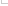 